This job description is intended to be a broad outline of duties and is not intended to be exhaustive. The post holder will be expected to take on other duties and responsibilities commensurate with the grade of the post as directed by the CEO.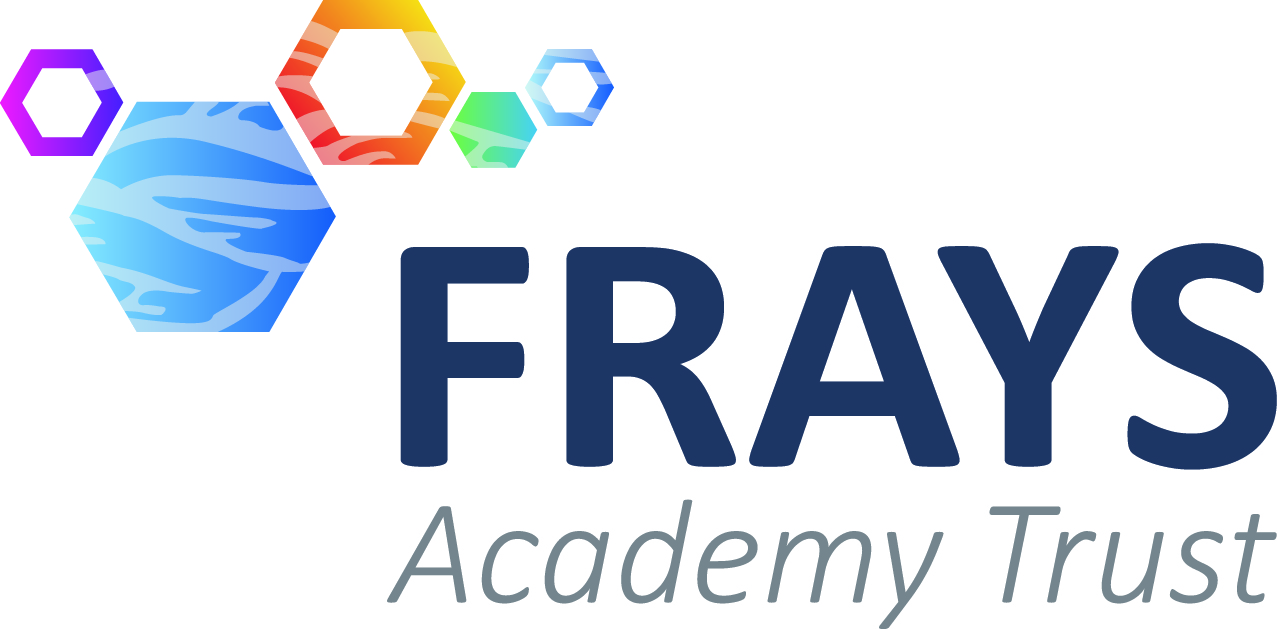 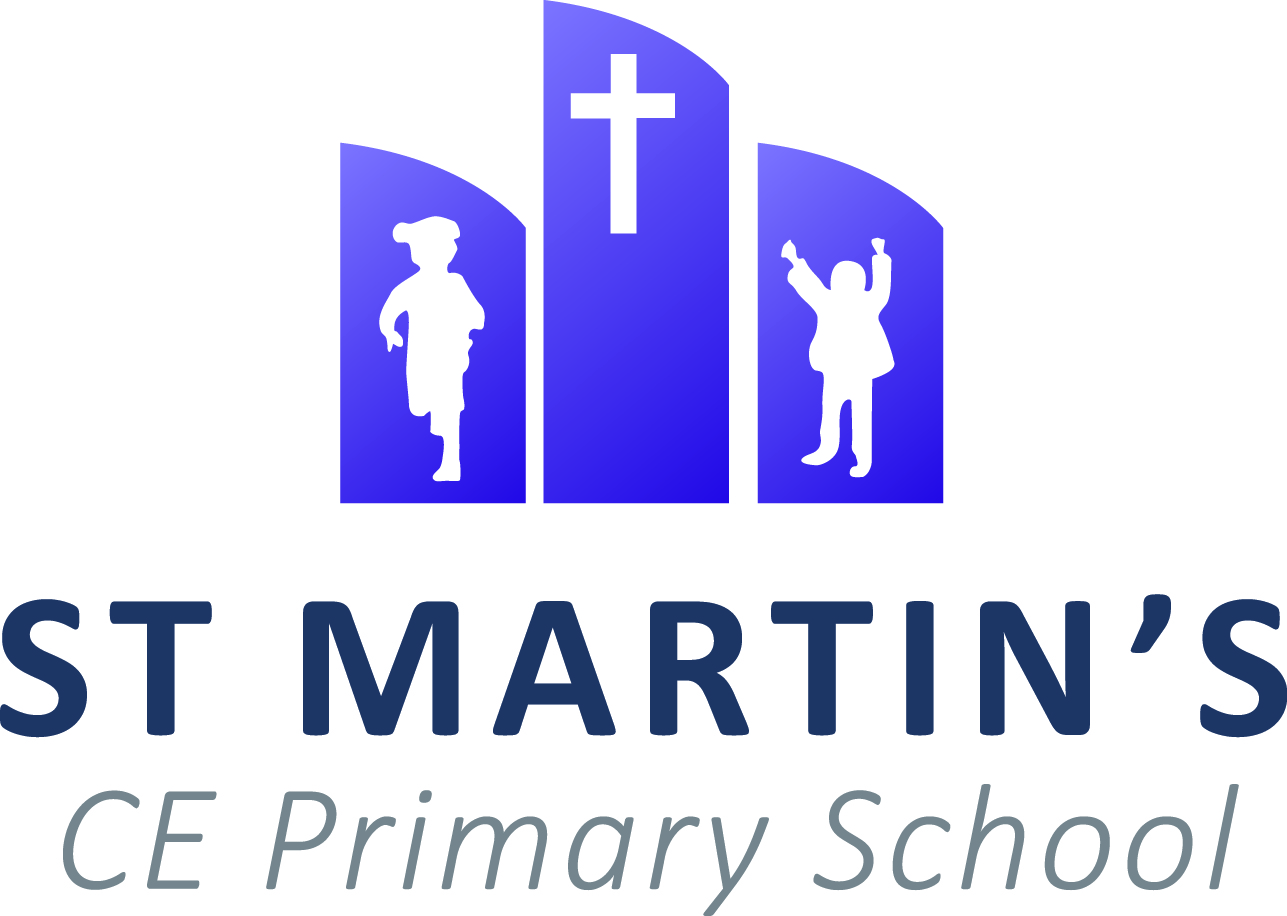 St Martin’s Primary SchoolJob DescriptionSt Martin’s Primary SchoolJob DescriptionPost Title:Head of School – St Martin’s Church of England Primary SchoolResponsible to:Executive Headteacher/Chief Executive OfficerSalary(including Outer London Weighting)Terms and ConditionsSchool Teachers Pay and ConditionsKey Areas of ResponsibilityThe Head of School is directly responsible for the day to day management of St Martin’s Primary School. The Head of School will work alongside the Chief Executive (CEO) to improve the quality of teaching and learning and outcomes for pupils in the school.In addition to the core tasks, the Head of School will be willing to undertake specific tasks in the Trust and work with other Heads and senior members of the Trust.Specifically, role will be:To work with the Executive Headteacher to establish the vision and values which enable educational excellenceTo develop highly effective leadership in the schoolTo ensure efficient management of all resources and servicesTo establish a vision with the Executive Headteacher which promotes excellence and success, developing effective partnerships with pupils, parent, the wider community and other key stakeholdersTo lead and motivate the staff, setting clear goals and aspirationsTo establish and monitor clear lines of accountability and responsibilityTo establish clear performance measures for the federation and the staffTo ensure the effective day to day management of the schoolTo ensure excellent pastoral support and care for all pupils, staff and members of the communityTo work with the Executive Headteacher and other Heads within the Frays Academy Trust to ensure that there is a consistent approach and the implementation of high standardsVision and valuesWork with the CEO to articulate clear vision and values for the school community. Work with the CEO in ensuring that the values of the Trust are embedded in the operational life of the school.Work with all stakeholders in the school community to engage and develop the vision of the school as a growing school community.LeadershipCoach and model excellent leadership behavioursDevelop leaders at all levels to ensure pupils make strong progress the school and in all subject areasCarefully plan school improvement activities that develops staff at all levels and maximises skills and expertiseEnsure that there are effective lines of accountability in the school and that pupils make strong progress as a result of effective appraisal and professional developmentPlan effectively for development of the curriculum as the school expandsWork with the Executive Headteacher to monitor the effectiveness of provision and the impact on pupil outcomesDevelop effective school improvement activities and develop the vision of the school in improving outcomes for pupilsDevelop an effective model of succession planning where staff are empowered to take greater responsibility for pupil outcomesThrough regular appraisal, ensure all staff are enabled to meet the expectations of professional standards set in the school. Through professional development opportunities across the school, appraisal and effective working relationships, enable all staff to make a greater impact on pupil outcomesGovernanceWork with and advise the Governing Body on the vision and the school development planKeep governors regularly informed about the progress of pupils and progress towards targets set in the schoolWork alongside governors to secure strong governance in the school and take an active role in working with the Chair of the Governing Body to improve governanceTake an active role in governor development and recruitmentQuality of teaching and learningEnsure that professional development is effective in improving the quality of teaching and learning across the schoolEnsure that all support is well managed and developed in partnership with senior leaders in the TrustDevelop an ethos where staff are regularly reviewing and developing provision and where staff are keen to receive feedback and develop their own practiceEstablish an enriched curriculum framework across the school, which inspires and motivates all pupils to achieve exceptionally well and is in line with the vision of the TrustMonitor the effectiveness of the curriculum and its impact on pupil outcomesEstablish an ethos that enables pupils to develop confidence and resilience and which enables them to become engaged, aspirational learnersEstablish high expectations for professional learning and behaviours across the schoolCommunicationEstablish effective levels of communication with staff, governors, parents, wider community and the TrustDevelop effective systems and processes to improve the overall effectiveness of the school and the quality of educationEstablish a strong reputation within the school community with all stakeholdersPartnershipEstablish a strong partnership with all schools in the Trust and senior leadersProvide opportunities to share effective practiceEnsure that staff attend relevant Trust training and developmentEnsure that leaders moderate standards with other schools in the Trust following the cycle of monitoring and evaluationEstablish partnerships with schools outside the Trust and provide school to school support as directed by the TrustTake an active role in the Frays Teaching School AllianceManage resources effectively in the schoolWork with Trust leaders to establish a three year budget planEnsure that effective deployment and recruitment of staff helps all pupils to make strong progressEnsure that curriculum resources are used effectively to support learningWork with site staff to ensure that the physical environment is well maintained and is an inspirational learning environmentSafeguardingImplement and monitor the Trust’s Safeguarding Policy, ensuring that all the statutory requirements are met and that the highest value is placed on pupil safetyTo be responsible for ensuring compliance with the Trust’s statutory health and safety policiesTo ensure compliance with the Equalities Act 2010.Christian CharacterDevelop and improve the Christian character of the school to support all pupils in their educational and spiritual developmentImplement and develop collective worship in the schoolPerson SpecificationPerson SpecificationPerson SpecificationPerson SpecificationAreaEssentialDesirableHow assessedQualifications and PersonalQualifications and PersonalQualifications and PersonalQualifications and PersonalQualified Teacher StatusApplicationDegree or equivalentApplicationNPQHApplicationEvidence of other further professional development in preparation for senior managementApplicationCommitted ChristianApplicationSympathy with the ethos of a Church of England SchoolInterviewExperienceExperienceExperienceExperienceAt least eight years successful teaching in the Primary year age range and a minimum of three years senior management experienceApplicationSuccessful experience as a Deputy or Assistant Head in improving outcomes of all pupils across the ability range.ApplicationSuccessful experience of the promotion of high standards of behaviour and safety and a positive ethos in a school.Application and interviewSuccessful experience of developing, monitoring and evaluating the curriculum so it is matched to pupil needs and leads to improved outcomes.Application and interviewExperience of working in collaboration with a group of schools or in a multi academy trust.ApplicationQualities and KnowledgeQualities and KnowledgeQualities and KnowledgeQualities and KnowledgeAbility to articulate values and moral purpose, focused on providing high quality education for all pupils.Application and interviewDemonstrates optimistic behaviour, positive relationships and attitudes towards pupils and staff, and towards parents, governors and members of the local community. Application and interviewLead by example with integrity, creativity, resilience and clarity drawing experience and expertise and skills of others. InterviewUnderstand the current educational landscape and development and pursue professional development.ApplicationHave a clear understanding of budget creation and monitoring.ApplicationPupils and StaffPupils and StaffPupils and StaffPupils and StaffSet high expectations for pupils and staff through effective levels of accountabilityApplication and interviewSecure strong teaching and learningApplication and interviewCreate a supportive working ethosApplicationDevelop leaders through succession planningApplicationSystems and ProcessesSystems and ProcessesSystems and ProcessesSystems and ProcessesSystems and processes are effective in ensuring that the school is well organised and enables effective communication.ApplicationProvide a safe, calm and well-ordered environment for all pupils and staff, focused on safeguarding pupils and developing their exemplary behaviour in school and in the wider society. Application and interviewDeveloping strong governanceApplication and interviewEffective in developing curriculum led planning that enables strong pupil outcomesApplicationDistribute leadership throughout the school, forging teams of colleagues who have distinct roles and responsibilities and hold each other to account for their decision making. Application and interviewThe self-improving school systemThe self-improving school systemThe self-improving school systemThe self-improving school systemCreate an outward-facing school which works with other schools and organisations to champion best practice and secure excellent outcomes for all pupils. ApplicationDevelop effective relationships with professionals and colleagues in other public services to improve academic and social outcomes for all pupils. Application and interviewChallenge educational practices in the best interests of achieving excellence.Application and interviewShape the quality of the teaching profession through high quality training and sustained professional development for all staff. ApplicationModel innovative approaches to school improvement and leadership.ApplicationInspire and influence others to believe in the fundamental importance of education in young people’s lives and to promote the value of education. Application and interview